ВОЛОГОДСКАЯ ОБЛАСТЬ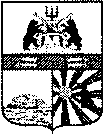 ГОРОД ЧЕРЕПОВЕЦМЭРИЯФИНАНСОВОЕ УПРАВЛЕНИЕРАСПОРЯЖЕНИЕ09.02.2018 № 3О внесении изменений в распоряжение финансового управления мэрии от 08.12.2017 № 36В соответствии с постановлением мэрии города от 08.02.2018 № 516 «Об утверждении Порядка определения объема и условий предоставления из городского бюджета субсидий на иные цели», распоряжением мэрии города от 08.02.2018 № 108-р «Об утверждении Порядка определения объема и условий предоставления из городского бюджета субсидий на иные цели»:внести в приложение к распоряжению финансового управления мэрии от 08.12.2017 №36 «Об утверждении кодов городского бюджета по классификации «Тип средств» на 2018 год и плановый период 2019 и 2020 годов» следующие изменения:1. После строки: дополнить строками следующего содержания:2. После строки: дополнить строками следующего содержания:Заместитель мэра города,начальник финансового управления мэрии                                                    А.В. Гуркина«01 06 11Субсидии из городского бюджета на иные цели муниципальным бюджетным учреждениям, находящимся в ведении управления по делам культуры мэрии, для реализации основных мероприятий муниципальных программ «Развитие системы комплексной безопасности жизнедеятельности населения города» на 2014-2022 годы, «Обеспечение законности, правопорядка и общественной безопасности в городе Череповце» на 2014-2020 годы, «Развитие культуры и туризма в городе Череповце» на 2016-2022 годы, согласно распоряжению мэрии города от 31.01.2018 № 76-р»«01 06 12Субсидии из городского бюджета на иные цели муниципальным автономным и бюджетным учреждениям, находящимся в ведении управления образования мэрии, на финансовое обеспечение выполнения мероприятий подпрограммы 6 «Укрепление материально-технической базы образовательных учреждений города и обеспечение их безопасности» муниципальной программы «Развитие образования» на 2013-2022 годы, согласно постановлению мэрии города от 08.02.2018 № 51601 06 13Субсидии из городского бюджета на иные цели муниципальному бюджетному учреждению культуры «Объединение библиотек» на ремонт потолочного покрытия в здании Центральной детско-юношеской библиотеки, расположенной по адресу: ул. Архангельская, 7, согласно распоряжению мэрии города от 08.02.2018 № 108-р».«06 06 11Целевые субсидии на иные цели муниципальным бюджетным учреждениям, находящимся в ведении управления по делам культуры мэрии, для реализации основных мероприятий муниципальных программ «Развитие системы комплексной безопасности жизнедеятельности населения города» на 2014-2022 годы, «Обеспечение законности, правопорядка и общественной безопасности в городе Череповце» на 2014-2020 годы, «Развитие культуры и туризма в городе Череповце» на 2016-2022 годы, согласно распоряжению мэрии города от 31.01.2018 № 76-р»«06 06 12Целевые субсидии на иные цели муниципальным автономным и бюджетным учреждениям, находящимся в ведении управления образования мэрии, на финансовое обеспечение выполнения мероприятий подпрограммы 6 «Укрепление материально-технической базы образовательных учреждений города и обеспечение их безопасности» муниципальной программы «Развитие образования» на 2013-2022 годы, согласно постановлению мэрии города от 08.02.2018 № 51606 06 13Целевые субсидии на иные цели муниципальному бюджетному учреждению культуры «Объединение библиотек» на ремонт потолочного покрытия в здании Центральной детско-юношеской библиотеки, расположенной по адресу: ул. Архангельская, 7, согласно распоряжению мэрии города от 08.02.2018 № 108-р».